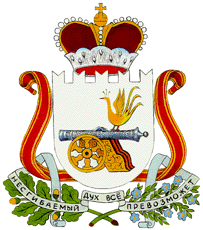 АДМИНИСТРАЦИЯ  БОЛТУТИНСКОГО СЕЛЬСКОГО ПОСЕЛЕНИЯ                     ГЛИНКОВСКОГО РАЙОНА  СМОЛЕНСКОЙ ОБЛАСТИ                              П О С Т А Н О В Л Е Н И Е от 04 марта 2022 г.                                                          № 15 В целях приведения нормативного правового акта с действующим законодательством Российской Федерации Администрация Болтутинского сельского поселения Глинковского района Смоленской области   п о с т а н о в л я е т:1. Внести в постановление Администрации Болтутинского сельского поселения Глинковского района Смоленской области от 11.12.2015 г. № 54 «Об утверждении Административного регламента предоставления  муниципальной услуги «Заключение или изменение договоров социального найма жилых помещений и договоров найма специализированных жилых помещений муниципального и специализированного жилищного фонда Болтутинского сельского поселения Глинковского района Смоленской области» (редакции постановления от 25.06.2019  г. № 25, от 24.09.2019 г. № 35, 09.03.2021 г. № 6) следующие изменения:1.1. В пункте 2.13  Административного регламента дополнить  абзацем 5 и 6 следующего содержания:«При возможности около здания организуются парковочные места для автотранспорта. Доступ заявителей к парковочным местам является бесплатным. Выделить парковочное место для транспортных средств, управляемых инвалидами I, II групп, и транспортных средств, перевозящих таких инвалидов и (или) детей-инвалидов.К информационным стендам должна быть обеспечена возможность свободного доступа всех категорий граждан.  Дублирование необходимой для инвалидов звуковой и зрительной информации, а также надписей, знаков и иной текстовой и графической информации знаками, выполненными рельефно-точечным шрифтом Брайля.»2.Настоящее постановление вступает в силу со дня его принятия и подлежит обнародованию в соответствии со статьёй 40 Устава Болтутинского сельского поселения Глинковского района Смоленской области.Глава муниципального образованияБолтутинского сельского поселенияГлинковского района Смоленской области                                  О.П.АнтиповаО внесении изменений в постановление  Администрации Болтутинского сельского поселения Глинковского района Смоленской области от 11.12.2015 г. № 54 «Об утверждении Административного регламента предоставления  муниципальной услуги «Заключение или изменение договоров социального найма жилых помещений и договоров найма специализированных жилых помещений муниципального и специализированного жилищного фонда Болтутинского сельского поселения Глинковского района Смоленской области»